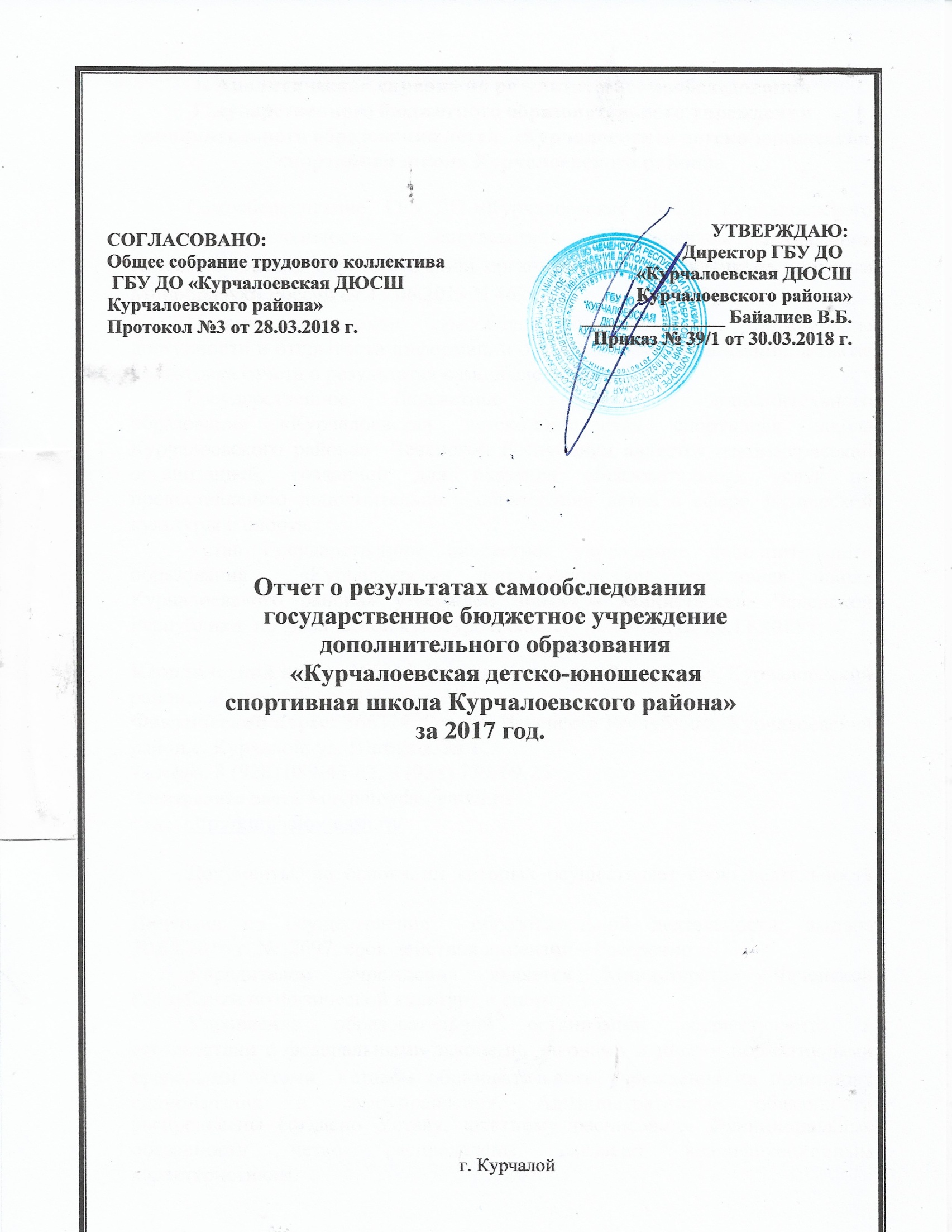 1. Аналитическая справка по результатам самообследованияГосударственного бюджетного образовательного учреждения дополнительного образования детей  «Курчалоевская детско-юношеская спортивная школа Курчалоевского района»Самообследование  ГБУ ДО «Курчалоевская ДЮСШ Курчалоевского района» проводилось в соответствии с Порядком проведения самообследования образовательной организацией, утвержденным приказом Минобрнауки России от 14.06.2013 N 462 (ред. от 14.12.2017). 	Целями проведения самообследования являются обеспечение доступности и открытости информации о деятельности организации, а также подготовка отчета о результатах самообследования.Государственное бюджетное учреждение дополнительного образования «Курчалоевская детско-юношеская спортивная школа Курчалоевского района»  Чеченской Республики является некоммерческой организацией, созданной для оказания образовательных услуг по предоставлению дополнительного образования детей в сфере физической культуры и спорта. 	Устав Государственное бюджетное учреждение дополнительного образования  «Курчалоевская детско-юношеская спортивная школа Курчалоевского района» утвержден приказом Министерства Чеченской Республики  по физической культуре и спорту  № 79-ОП от 20.11.2015 г.Юридический адрес: 366314, Россия, Чеченская Республика, Курчалоевский район,с. Курчалой, ул. Шатаева, № 1.Фактический адрес: 366314, Россия, Чеченская Республика, Курчалоевский район,с. Курчалой, ул. Шатаева, № 1.Телефон: 8 (928) 089-43-62, 8 (928) 739-69-25Электронная почта: kurchaloydss@mail.ruСайт: http://kurchaloy-dssh.ru/Документы, на основании которых осуществляет свою деятельность ОУ:Лицензия на осуществление  образовательной деятельности: выдана 20.05.2016 г. №  2697, срок действия лицензии – бессрочно.Учредителем учреждения является Министерство Чеченской Республики по физической культуре и спорту.Управление образовательной организации осуществляется в соответствии с федеральными законами, законами и иными нормативными правовыми актами, Уставом образовательного учреждения на принципах единоначалия и самоуправления. Административные обязанности распределены согласно Уставу, штатному расписанию. Функциональные обязанности четко распределены согласно квалификационным характеристикам.Общее управление учреждением осуществляет директор Байалиев Вахит Бучумович в соответствии с действующим законодательством. Основной функцией является осуществление оперативного руководства деятельностью образовательной организации, управление жизнедеятельностью, координация действий всех участников образовательного процесса через Совет трудового коллектива, Педагогический совет. Заместитель директора осуществляет оперативное управление образовательным процессом: выполняет информационную, оценочно-аналитическую, организационно-исполнительскую, мотивационную, контрольно-регулировочную функции.Организация образовательного процесса регламентируется учебным планом, расписанием учебно-тренировочных занятий, годовым календарным планом спортивно-массовых мероприятий.   Учебный год в Учреждении начинается с 1 сентября. Учебно- тренировочные занятия по видам спорта проводятся по учебным программам и учебным планам.Основными формами учебно – тренировочного процесса являются:-групповые учебно – тренирочные и теоретические занятия;-участие в соревнованиях;-инструкторская  и  судейская практика;Общая численность обучающихся, в том числе:   В 2017-2018  учебном году 24 человек обучаются на этапе углубленной спортивной специализации (учебно- тренировочные группы свыше 2 лет обучения).  Данные обучающиеся  осваивают дополнительные образовательные предпрофессиональные программы в области физической культуры и спорт  по вольной борьбе, боксу, футболу, каратэ.          	В ГБУ ДО «Курчалоевская ДЮСШ Курчалоевского района» сложился достаточно опытный коллектив педагогов, стремящихся к совершенствованию своих профессиональных знаний, умений и навыков. Общая характеристика  педагогических работников представлена в таблице.Состав и квалификация педагогических работников ДЮСШ на 01.04.2018 г.:          Анализ качественного состава педагогических работников свидетельствует о том, что в образовательном процессе заняты квалифицированные работники. Профессиональный рост педагогического состава обеспечивается плановой деятельностью по их подготовке к процедуре аттестации.      Высшую квалификационную категорию имеют 6 человек (20 %), первую квалификационную категорию – 13 человек (41 %), 10 не имеют квалификационную категорию (32 %), как правило, это молодые педагоги, педагогический стаж которых от 0 до 5 лет. Профессиональный рост педагогического состава обеспечивается плановой деятельностью по их подготовке к процедуре аттестации.Работники, имеющие отличия и звания:Численность специалистов, обеспечивающих методическую деятельность: - заместитель директора по учебно-воспитательной работе – 1.Уровень воспитательно-образовательной деятельности ДЮСШ подтвержден высокими результатами достижений обучающихся в 2017 году. Обучающиеся спортивной школы достойно защищают честь района и республики на республиканских, всероссийских соревнованиях.            Контроль за качеством обучения осуществляется в направлениях:  контрольные нормативы по физической  и тактической подготовке в начале учебного года и в конце учебного года, результаты участия в соревнованиях, выполнение спортивных разрядов. Данные о количестве соревнований, участников, победителях и призерах соревнований представлено в таблице.Сравнительные данные о присвоении обучающимсяспортивных разрядов за 3 годаРезультаты выступления в соревнованиях за 2017год:Приложение N 5Показатели
деятельности организации дополнительного образования, подлежащей самообследованию
(утв. приказом Министерства образования и науки РФ от 10 декабря 2013 г. N 1324)Директор ДЮСШ:                                                В.Б. Байалиев№Административная должностьФамилия, имя, отчество1ДиректорБайалиев Вахит Бучумович2Заместитель директора по учебно-воспитательной работеБайалиева Сепият ВахитовнаУчебные группыКоличество группКоличество человекГНП – группа начальной подготовки381500УТГ – учебно-тренировочная группа249итогоВозрастКоличество детейДетей дошкольного возраста (3-7 лет)0Детей младшего школьного возраста (7- 11 лет)560Детей среднего школьного возраста (11-15 лет)740Детей старшего школьного возраста (15-17 лет)249Всего:1549        Количество тренеров-преподавателей, всего32из них: основные работники,31 внутренние совместители1  внешние совместители-Имеющие высшее образование27Имеющие среднее специальное3Имеющие среднее общее2Квалификационная категория:Высшая квалификационная категория7Первая квалификационная категория10Без категории15Педагогический стаж:от 1 до 5 лет7от 5 до 10 лет8от 10 до 20 лет10от 20 и более лет5Заслуженный работник физической культуры Чеченской Республики1Отличник образования Чеченской Республики-Ветеран труда-Мастер спорта13Кандидат мастера спорта14Заслуженный работник физической   культуры Чеченской РеспубликиБайалиев Вахит Бучумович - ДиректорЗаслуженный тренер  Чеченской РеспубликиБайалиев Вахит Бучумович – Директор,Габаев Адам Умархаджиевич – тренер-преподавательГод Массовые разрядыПервый разрядКМСМСМСМКЗМСвсего2016-3 из низ вольная борьба – 1,бокс - 213 из низ вольная борьба – 13---162017-7из нихвольная борьба – 1719из них вольная борьба – 13,бокс - 65из них вольная борьба – 4,бокс - 1--312018--16из них вольная борьба – 14,бокс - 27из них вольная борьба – 7--23№п/пНаименование мероприятия Место проведения Целевая аудитория Целевая аудитория Дата и время проведения Количество победителей       и призеров №п/пНаименование мероприятия Место проведения Возрастная категория Количество человекДата и время проведения Количество победителей       и призеров Проведенные соревнования Проведенные соревнования Проведенные соревнования Проведенные соревнования Проведенные соревнования Проведенные соревнования Проведенные соревнования 1Районный турнир среди юношей 2001-2002г.р., посвященный Дню Конституции ЧРЧеченская Республикас. ГелдаганФСК «Чемпион»2001-2002г.р.8021.03.2017г.1м.-12м.-13м.-12Районный турнир по вольной борьбе среди юношей 2002-2004г.р.,посвященный Дню Защитника ОтечестваЧеченская Республикас. КурчалойУл. М. Шатаева 1зал ДЮСШ2002-2004г.р.10024-25.02.2017г.1м.-12м.-23м.-13Районный турнир по вольной борьбе среди юношей 1997-1999г.р.,посвященный Дню Защитника ОтечестваЧеченская Республикас. КурчалойУл. М. Шатаева 1зал ДЮСШ1997-1999г.р.8022-23.02.2017г.1м.-12м.-13м.-14Районный турнир по вольной борьбе среди юношей 2001-2002г.р., посвященный «Дню Мира в Чеченской Республике»Чеченская Республикас. КурчалойУл. М. Шатаева 1зал ДЮСШ2001-2002г.р.6022.04.2017г.1м.-12м.-13м.-15Районный турнир по вольной борьбе среди юношей 2002-2003г.р., посвященный «Дню России»Чеченская Республикас. КурчалойУл. М. Шатаева 1зал ДЮСШ2002-2003г.р.6003.06.2017г.1м.-12м.-13м.-16Районный турнир по футболу, посвященный «Дню Мира в Чеченской Республике»с. КурчалойСтадион2002-2003г.р.2416.04.2017г.1м.-12м.-17Районный турнир по вольной борьбе среди юношей 2001-2003г.р., посвященный Дню РоссииЧеченская Республикас. КурчалойУл. М. Шатаева 1зал ДЮСШ2001-2002г.р.12023-24.05.2017г.1м.-12м.-13м.-18Районный турнир по боксу среди юношей 2000-2002г.р., посвященный Дню Победыс. Курчалой ФСК «Турпал» ул. А-Х. Кадырова №90 А2000-2002г.р.10009.05.2017г.1м.-12м.-13м.-19Районный турнир по футболу, посвященный«XXVIII Всероссийский Олимпийский день»с. КурчалойСтадион2000-2001г.р.6024.06.2017г.1м.-12м.-13м.-110VII Республиканский турнир по вольной борьбе, посвященный дню Рождения Первого Президента ЧР, Героя России А.А. Кадыровас. Курчалой ФСК «Турпал» ул. А-Х. Кадырова №90 А1997-1999г.р.2621-22.08.2017г.1м.-52м.-13м.-311Районный турнир по вольной борьбе, посвященный Дню Народного ЕдинстваЧеченская Республикас. КурчалойУл. М. Шатаева 1зал ДЮСШ2004-2005г.р.803-4.11.2017г.1м.-12м.-13м.-1Участие в соревнованияхУчастие в соревнованияхУчастие в соревнованияхУчастие в соревнованияхУчастие в соревнованияхУчастие в соревнованияхУчастие в соревнованиях1Первенство Чеченской Республики по вольной борьбе среди юношей 2000-2002г.р.г. ГрозныйСК. «Олимпийск»2000-2002г.р.3731.01.02.02.2017г.1м.-22м.-13м.-22Первенство Чеченской Республики по боксу среди юношей 15-16 летг. Урус - Мартан2001-2002г.р.1006-10.02.2017г.1м.-32м.-23м.-23Первенство Чеченской Республики по боксу среди мужчинг. Грозный19-40 лет613-17.02.2017г.1м.-22м.-13м.-14Первенство Чеченской Республики по вольной борьбе среди юниоров 1997-1999г.р.г. ГрозныйСК. «Олимпийск»1997-1999г.р.2216-18.02.2017г.1м.-13м.-25Первенство СКФО по боксу среди юношей 15-16 летг. Грозный2001-2002г.р.726.02-03.03.2017г.1м.-46Первенство Чеченской Республики среди юниоров 17-18 летс. Ачхой – Мартан522-26.02.2017г.3м.-37Международный турнир по вольной борьбе в Ригег. Рига1997-1999г.р.125-26.02.2017г.2м.-18Первенство СКФО по вольной борьбе среди юниоров 1997-1998г.р.г. Хасавюрт1997-1998г.р.417-19.03.2017г.2м.-13м.-19Первенство Чеченской Республики по боксу среди юношей 2003-2004г.р.г. Грозный2003-2004г.р.514-19.03.2017г.1м.-210Всероссийский турнир по спортивной борьбе (вольная борьба) на призы Главы Республики Сергея Аксеноваг. Симферополь1994г.р. и взрослые117-19.03.2017г.1м.-111Первенство СКФО по вольной борьбе среди юношей до 18 летг. Нальчик2000-1998г.р.322-26.03.2017г.12Первенство России по боксу среди юношей 15-16 летг. Владикавказ2001-2002г.р.102-9.04.2017г.1м.-12м.-13м.-213Всероссийский турнир по спортивной борьбе(Первенство России) среди юношей 15-16 летг. Майкоп2001-2002г.р.301.03.2017г.-14Первенство СКФО по боксу среди юношей 13-14 летг. Беслан2003-2004г.р.210-15.04.2017г.2м.-215Кубок Кавказа по тхэквондо (ИТФ)г. Грозный1820-21.04.2017г.1м.-22м.-33м.-316Чемпионат и Первенство России по тхэквондо ГТФ 2001-2002г.р. среди юниоровг. Казань2001-2002г.р.114-19.03.2017г.3м.-117Первенство Российско – студенческого спортивного союза по боксу среди юношей 2003-2004г.р.г. Астрахань2003-2004г.р.119-23.04.2017г.1м.-118Первенство СКФО по вольной борьбе среди юниоров до 21-го годаг. Владикавказ1995-2000г.р.320-24.04.2017г.1м.-119Первенство России по вольной борьбе среди юношей 2000-2002г.р.г. Иркутск2000-2002г.р.39-11.05.2017г.2м.-120Первенство России по боксу среди юношей13-14 летг. Анапа2003-2004г.р.214-21.05.2017г.3м.-121Открытый всероссийский турнир по боксу в память казахских народных батыров Исатая Тайманова и Махамбета Утемисоваг. Атырау1998-1999г.р.125.04-01.05.2017г.1м.-122Всероссийские соревнования класса «А» по боксу «Возрождение репрессированного болгарского народа»г. Нальчик1998-1999г.р.127.05.2017г.1м.-123Чемпионат России по вольной борьбег. Назрань1989-1990г.р.312-14.06.2017г.3м.-124Чемпионат мира по вольной борьбе среди школьниковИндияг. Нью – Дели2000-2004г.р.17-15.07.2017г.1м.-125VII Республиканский турнир по вольной борьбе, среди юношей 2003-2005г.р., посвященный 66-ой годовщине со Дня Рождения Первого Президента ЧР, Героя России А.А. КадыроваЧеченская Республикас. Джалка2003-2005г.р.718-19.08.2017г.3м.-226XVII Всероссийский турнир по вольной борьбе, посвящённый памяти заслуженного работника культуры и спорта РДМС Ш. Абдулгалимова среди юниоровг. Избербаш1990-1997г.р.515-17.09.2017г.3м.-227Всероссийский турнир по вольной борьбе памяти заслуженного мастера спорта РФ Бесика Кудуховаг. Краснодар1997-1999г.р.323-24.09.2017г.2м.-13м.-128Международный турнир по вольной борьбе на кубок, памяти Ахмата -  Хаджи Кадыроваг. Грозный1989-1990г.р.16-7.10.2017г.1м.-129«Межконтинентальный кубок» по вольной борьбе памяти прославленных борцов 19-20 столетияг. Хасавюрт1989-1990г.р.812-16.10.2017г.-30Всероссийский турнир по вольной борьбе на призы двукратного олимпийского чемпиона Сослана Андиеваг. Владикавказ1992-1999г.р.119-21.10.2017г.-31Первенство России по вольной борьбе среди юношей до 16 летг. Москва«Чехов»2000-2002г.р.118-22.10.2017г.3м.-132XIV Всероссийский турнир по вольной борьбе на призы председателя народного собрания республики Дагестан Шихсаидова Хизри ИсаевичаБуйнакский районРеспублика Дагестан1998-1999г.р.127-29.10.2017г.3м.-133Всероссийский турнир по вольной борьбе, посвященный памяти защитников перевала Кавказаг. Черкесск1991-1992г.р.16-8.11.2017г.-34Первенство России по вольной борьбе среди юношейг. МоскваМГФСО «Чехов»2002-2004г.р.2718-22.10.2017г.3м.-135Открытый турнир по боксу, посвященный дню образования предгорного районаст. Суворовская1998-1999г.р.1008-12.11.2017г.1м.-62м.-436Международный турнир по вольной борьбе«Аланы»г. Владикавказ1990-1992г.р.417-19.11.2017г.3м.-137Первенство России по вольной борьбе среди юниоровг. Хасавюрт1998-1999г.р.1007-09.11.2017г.1м.-138VI Открытый Республиканский турнир по вольной борьбе среди юниоров, памяти заслуженного мастера спорта СССР, чемпиона мира Асланбека Бисултановаг. Грозный1998-1999г.р.2027-29.11.2017г.1м.-22м.-13м.-339Международный турнир по вольной борьбе «Кубок мучеников 2017» среди юниоровИранг. Тегеране1998-2000г.р.21-2.12.2017г.2м.-1N п/пПоказателиЕдиница измерения1.Образовательная деятельность1.1Общая численность учащихся, в том числе:15491.1.1Детей дошкольного возраста (3-7 лет)01.1.2Детей младшего школьного возраста (7-11 лет)5601.1.3Детей среднего школьного возраста (11-15 лет)7401.1.4Детей старшего школьного возраста (15-17 лет)2491.2Численность учащихся, обучающихся по образовательным программам по договорам об оказании платных образовательных услуг01.3Численность/удельный вес численности учащихся, занимающихся в 2 и более объединениях (кружках, секциях, клубах), в общей численности учащихся01.4Численность/удельный вес численности учащихся с применением дистанционных образовательных технологий, электронного обучения, в общей численности учащихся01.5Численность/удельный вес численности учащихся по образовательным программам для детей с выдающимися способностями, в общей численности учащихся01.6Численность/удельный вес численности учащихся по образовательным программам, направленным на работу с детьми с особыми потребностями в образовании, в общей численности учащихся, в том числе:01.6.1Учащиеся с ограниченными возможностями здоровья01.6.2Дети-сироты, дети, оставшиеся без попечения родителей01.6.3Дети-мигранты01.6.4Дети, попавшие в трудную жизненную ситуацию01.7Численность/удельный вес численности учащихся, занимающихся учебно-исследовательской, проектной деятельностью, в общей численности учащихся01.8Численность/удельный вес численности учащихся, принявших участие в массовых мероприятиях (конкурсы, соревнования, фестивали, конференции), в общей численности учащихся, в том числе:722/46.6%1.8.1На муниципальном уровне420/27,1%1.8.2На региональном уровне181/11.7%1.8.3На межрегиональном уровне48/3.1%1.8.4На федеральном уровне68/4.4%1.8.5На международном уровне5/0.3%1.9Численность/удельный вес численности учащихся-победителей и призеров массовых мероприятий (конкурсы, соревнования, фестивали, конференции), в общей численности учащихся, в том числе:302/19.5%1.9.1На муниципальном уровне200/12.9%1.9.2На региональном уровне59/3.8%1.9.3На межрегиональном уровне17/1.1%1.9.4На федеральном уровне21/1.4%1.9.5На международном уровне5/0.3%1.10Численность/удельный вес численности учащихся, участвующих в образовательных и социальных проектах, в общей численности учащихся, в том числе:01.10.1Муниципального уровня01.10.2Регионального уровня01.10.3Межрегионального уровня01.10.4Федерального уровня01.10.5Международного уровня01.11Количество массовых мероприятий, проведенных образовательной организацией, в том числе:191.11.1На муниципальном уровне171.11.2На региональном уровне21.11.3На межрегиональном уровне01.11.4На федеральном уровне01.11.5На международном уровне01.12Общая численность педагогических работников411.13Численность/удельный вес численности педагогических работников, имеющих высшее образование, в общей численности педагогических работников36/87.2%1.14Численность/удельный вес численности педагогических работников, имеющих высшее образование педагогической направленности (профиля), в общей численности педагогических работников23/56.1%1.15Численность/удельный вес численности педагогических работников, имеющих среднее профессиональное образование, в общей численности педагогических работников3/7.3%1.16Численность/удельный вес численности педагогических работников, имеющих среднее профессиональное образование педагогической направленности (профиля), в общей численности педагогических работников3/7.3%1.17Численность/удельный вес численности педагогических работников, которым по результатам аттестации присвоена квалификационная категория в общей численности педагогических работников, в том числе:1.17.1Высшая9/22%1.17.2Первая12/29.3%1.18Численность/удельный вес численности педагогических работников в общей численности педагогических работников, педагогический стаж работы которых составляет:12/29.3%1.18.1До 5 лет7/17.1%1.18.2Свыше 30 лет5/12.2%1.19Численность/удельный вес численности педагогических работников в общей численности педагогических работников в возрасте до 30 лет15/36.6%1.20Численность/удельный вес численности педагогических работников в общей численности педагогических работников в возрасте от 55 лет3/7.3%1.21Численность/удельный вес численности педагогических и административно-хозяйственных работников, прошедших за последние 5 лет повышение квалификации/профессиональную переподготовку по профилю педагогической деятельности или иной осуществляемой в образовательной организации деятельности, в общей численности педагогических и административно-хозяйственных работников,4/9.8%1.22Численность/удельный вес численности специалистов, обеспечивающих методическую деятельность образовательной организации, в общей численности сотрудников образовательной организации4/9.8%1.23Количество публикаций, подготовленных педагогическими работниками образовательной организации:1.23.1За 3 года01.23.2За отчетный период01.24Наличие в организации дополнительного образования системы психолого-педагогической поддержки одаренных детей, иных групп детей, требующих повышенного педагогического внимания02.Инфраструктура2.1Количество компьютеров в расчете на одного учащегося02.2Количество помещений для осуществления образовательной деятельности, в том числе:12.2.1Учебный класс02.2.2Лаборатория02.2.3Мастерская02.2.4Танцевальный класс02.2.5Спортивный зал12.2.6Бассейн02.3Количество помещений для организации досуговой деятельности учащихся, в том числе:02.3.1Актовый зал02.3.2Концертный зал02.3.3Игровое помещение02.4Наличие загородных оздоровительных лагерей, баз отдыханет2.5Наличие в образовательной организации системы электронного документооборотанет2.6Наличие читального зала библиотеки, в том числе:нет2.6.1С обеспечением возможности работы на стационарных компьютерах или использования переносных компьютеровнет2.6.2С медиатекойнет2.6.3Оснащенного средствами сканирования и распознавания текстовнет2.6.4С выходом в Интернет с компьютеров, расположенных в помещении библиотекинет2.6.5С контролируемой распечаткой бумажных материаловнет2.7Численность/удельный вес численности учащихся, которым обеспечена возможность пользоваться широкополосным Интернетом (не менее 2 Мб/с), в общей численности учащихсянет